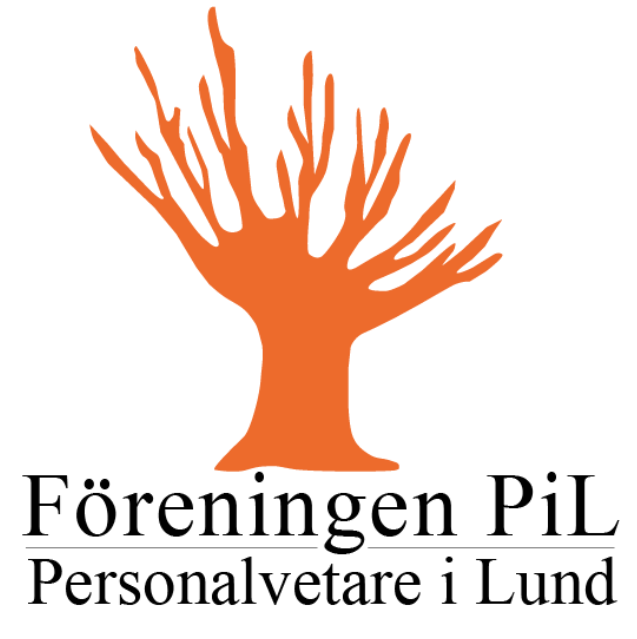 Föreningen PiL:Styrelsemöte 9/12-2019, 17.00  På Sociologen 1 § Mötet öppnas2 § Val av ordförande och sekreterare för mötet
Ordförande: Hilde Brümmer 
Sekreterare: Elin Engsfelt3 § Val av justerare tillika rösträknare
Vilma Brandt4 § Godkännande av dagordningen
Dagordningen godkänns.5 § Information från styrelsemedlemmar OrdförandeVice ordförandeKvittounderlag på utgifter till Studiecirkeln 
Vice ordförande kommer att påminna samtliga utskott om att de ska ta reda på om det finns tidigare kvitton som kan användas som underlag för studiecirklarna.EkonomiansvarigSekreterareLedamot
Fått mail från ett företag som är intresserade av att ge PIL:s studenter möjligheten att skriva c-uppsats hos dem. Ledamot kommer kontakta företaget om att de gärna får annonsera hos PIL, men då via våra annonseringstjänst som kostar 400kr.KommunikationssamordnareLyfter att vår nya samarbetspartner Gigstep nu finns representerade på vår hemsida. Kommunikationssamordnare kommer se över möjligheten för dem att publicera de tagna fotona från balen på vår facebooksida. 
Social samordnare
Balutskottet:Social samordnare berättar att balutskottet var mycket nöjda med kvällen. Balutskottet lyfter frågan om att nästa år involvera sponsorer.Styrelsens feedback:Det var bra mat under kvällen, speciellt förrätten och efterrätten. Det var också trevligt med underhållningen som hade valts ut och styrelsen poängterar att de olika uppträdandena presenterades i en bra ordning. De olika akterna var även lagom långa. Närheten till dansgolvet från matsalen uppskattades också. På grund av strul med medaljerna vill styrelsen veta om det finns medaljer kvar för de som ej fick sin medalj. Frågan om hur vi ska hantera situationen där personer som ej hade betalat för medalj, fick medalj, behöver diskuteras. Ska de swisha i efterhand?Vad som kan utvecklas till nästa år är:att se över de olika ljuskällorna. På vissa ställen var det något mörkt.att se över val av fotograf och DJ. Är det så att vi har skrivit kontrakt med specifika personer eller finns det möjlighet att anlita annan fotograf och DJ till nästa år? möjligheten till större eftersläpp. Är det möjligt? Är det fördelaktigt? Skulle det vara uppskattat?att undvika strul med PIL-medaljerna. Kan utdelningsprocessen förenklas? Ex. skriva ut på bordsplaceringslapparna om personen ska ha medalj eller ej alt. låta gästerna få sin medalj av en specifik marskalk som prickar av personen och sedan delar ut medaljen. Bal för att se om det finns några kvar?att addera en synlig karta över bordsplaceringen vid förminglet.att förbättra ljudet för de som sitter längre bak. I år var det svårt att höra alla uppträdanden om man satt längst bak i salen.Aktivitetsutskottet:Aktivitetsutskottet förklarar att spökbollsturneringen mellan PIL, KUF och BIL som hölls under november månad uppskattades väl, men att det förekom mycket hets mellan lagen. Nästa gång kommer striktare regler behövasAktivitetsutskottet berättar att det vore roligt om fler från styrelsen kunde försöka närvara.Vad sker hos aktivitetsutskottet framöverSpökbollsturnering mellan PIL, BIL och KUF kommer att äga rum den 28 mars. Större lokal, som ligger mer centralt till,  med läktare önskas till turneringen. Välkommen-tillbaka-evenemang i början av vårterminen.Tema: Avslappnad hemmafest/mingel med eventuella tävlingar/lekar + bjuda på burgare eller annan lättlagad mat. Eventuellt träningsevenemang i samarbete med GerdahallenNovischutskottet:Kommer att anordna PILA-sittningen den 12 mars.Examensutskottet:Karriärssamordnare
Mentorskapsutkottet:Önskar bättre närvaro från sina deltagare, senaste tiden har många anmält att de kommer och sedan tackat nej med kort varsel. Mentorskapsutskottet har också upplevt problem med lokaltillgänglighet på Eden, då de inte har kunnat få tillgång till lokalen förrän tio minuter innan evenemangets starttid. Styrelsen uppmanar mentorskap att kontakta vaktmästaren som ser över lokalerna på Eden. PILA:Är intresserade av att boka dyr föreläsare, men då krävs mer pengar. Styrelsen uppmanar PILA att hålla sig till sin budget.Utbildningsutskottet:Kommer att sitta i möte med lärare framöver.6 § Punkter att diskutera
Budget 2020
Ekonomiansvarig: ekonomidokumentet har blivit omstrukturerat på så vis att det nu är lättare att se varje utskotts budget, tidigare utgifter etc. Nytt förslag inför årsmötet är att varje utskott kommer få en fast budget i början av läsåret. Då kan utskotten själva bestämma hur de vill fördela sina pengar. Önskas större budget får utskottet lämna önskemål hos styrelsen. Från och med nu kommer fem kronor av varje inbetalning till PIL användas för att betala vår årliga swish-avgift.I den årliga budgeten för 2020 kommer PIL ha ett överskott på 17 000 kr. Vad vi kommer vilja göra med dessa pengar kommer diskuteras på årsmötet i mars. Förslag just nu är följande: grafisk profil, näringslivsevent alt. balen 2020. Arbetsannonser - kostnad
Priset för annonsering hos PIL kommer höjas från 400 kr/annons till 600 kr/annons.Denna reform kommer börja gälla efter årsskiftet. Logga
Social samordnare har hört av sig till tre personer, där framförallt Johanna visade stort intresse för att ta sig an uppdraget. Ylva Stagler har också fått kontakt med en vän som arbetar med grafisk design professionellt och denna person skulle också eventuellt kunna vara intresserad av uppdraget.Ordförande kommer be Johanna om en offert.Kalender
Den kommande offentliga kalendern kommer att vara i termin-format. Vidare behöver diskuteras vad vi ska publicera i kalendern och när evenemang ska offentliggöras? Ex. ska vi skriva ut när balen 2020 ungefär kommer att äga rum eller ska vi vänta med att dela med oss av evenemanget tills att ett fast datum är satt? Punkten angående hur långt fram den offentliga kalendern ska sträcka sig behöver också diskuteras. Hemsida
Innehållet under fliken Styrelsen inkl. utskott kommer att ändras för att förtydliga PIL:s uppbyggnad.7 § Övriga frågor8 § Kalender för kommande period
Januari Välkommen tillbaka häng - middag och fest eventuellt på Lophtet. 30/1 - eventuellt event med Lunds kommun (vi kan inte se schema än) - Näringsliv
Mars 12/3 PiLA 28/3 Turnering  med bil och kuf samt sittning 9 § Fastställande av tid för nästkommande styrelsemöte
Styrelsemöte 20/1-2020, 17.00  På Sociologen 10 § Mötet avslutas